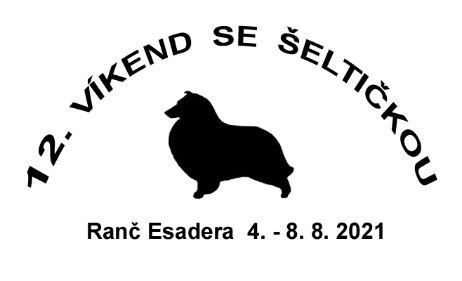 P ř i h l á š k a
na 12. Víkend se šeltičkou				
Jméno účastníka: __________________________________________________________  Rok narození: ___________________Další osoby (uveďte i rok narození):____________________________________________________________________________________________________________________________________________________Adresa:  __________________________________________________________________Kontakt (telefon, e-mail): _________________________________
Počet psů, jejich jména (z PP) a věk, popř. zda jde o jiné plemeno než šeltie:______________________________________________________________________________________________________________________________________________________________________________________________________________________________Vyplňte prosím jednu z tabulek ohledně ubytování, počtů osob a psů. V tabulce najdete částky za celý pobyt (4 dny). Označte případný zájem o legíny a tepláky, poté doplňte celkovou částku. Pokud by nebyla v době objednání na skladě mnou zvolená barva legín nebo tepláků, uvádím tuto jako náhradní (jestliže objednáváte více kusů, přehledně označte, za kterou barvu volíte jinou náhradní barvu): _______________________________________________________Celkově za ubytování i „víkendovské“ oblečení zaplatím částku __________________Odesláním přihlášky na 12. ročník Víkendu se šeltičkou účastník souhlasí se shromažďováním obecných údajů pro potřeby ubytovacího zařízení a za účelem propagace a prezentace zmíněné akce a s tím souvisejícími činnostmi (identifikace na soutěžích, aukci výrobků, pořizování foto a video dokumentace, zprávy pro sponzory apod.).V ____________________ dne ________________	   ________________________									             podpis	UBYTOVÁNÍ
CELÝ POBYTcena 
za osobu 
a psana celý pobytpočetčástkaCHATKY A SRUBY
dospělý a dítě od 6 let			         
(částka obsahuje 4 x ubytování, 4 x plnou penzi)2400,-SRUBY
dospělý a dítě od 6 let			         
(částka obsahuje 4 x ubytování, 4 x plnou penzi)2600,-POKOJE
dospělý a dítě od 6 let			         
(částka obsahuje 4 x ubytování, 4 x plnou penzi)2800,-APARTMÁNY
dospělý a dítě od 6 let			         
(částka obsahuje 4 x ubytování, 4 x plnou penzi)3000,-dítě 3 – 6 let				
(částka obsahuje 4 x ubytování, 4 x plnou penzi)1800,-dítě do 3 let					zdarma0PES (PSI) - zahrnuti v ceně za ubytovánízdarma0cvičící pes (zapojený do jakýchkoliv víkendovských aktivit) – jednorázový poplatek za 1 psa20,-CELKEM ZA UBYTOVÁNÍ A STRAVUCELKEM ZA UBYTOVÁNÍ A STRAVUCELKEM ZA UBYTOVÁNÍ A STRAVU
Památeční 
legíny a tepláky
Památeční 
legíny a teplákyvelikost(označte)velikost(označte)velikost(označte)velikost(označte)velikost(označte)velikost(označte)počet kusůčástka Dámské 
¾ legínySpiro
280,-černé (fialový proužek 
v pase)XSSMLXL-Dámské 
¾ legínySpiro
280,-šedý melír
(korálový proužek 
v pase)XSSMLXL-
Dámské 
¾ legínyStedman
280,-
černé (kontrastní švy)-SMLXL-Pánskétepláky Roly
 New Astun
340,-černá-SMLXLXXLPánskétepláky Roly
 New Astun
340,-navy-SMLXLXXLPánskétepláky Roly
 New Astun
340,-šedý melír-SMLXLXXLDětské 
tepláky Roly
New Astun
280,-černá3
roky5
let7
let9let11
let-Dětské 
tepláky Roly
New Astun
280,-navy3
roky5
let7
let9let11
let-Dětské 
tepláky Roly
New Astun
280,-šedý melír3
roky5
let7
let9let11
let-CELKEM TEPLÁKY A LEGÍNYCELKEM TEPLÁKY A LEGÍNYCELKEM TEPLÁKY A LEGÍNYCELKEM TEPLÁKY A LEGÍNYCELKEM TEPLÁKY A LEGÍNYCELKEM TEPLÁKY A LEGÍNYCELKEM TEPLÁKY A LEGÍNYCELKEM TEPLÁKY A LEGÍNY